МБДОУ «Детский сад №255»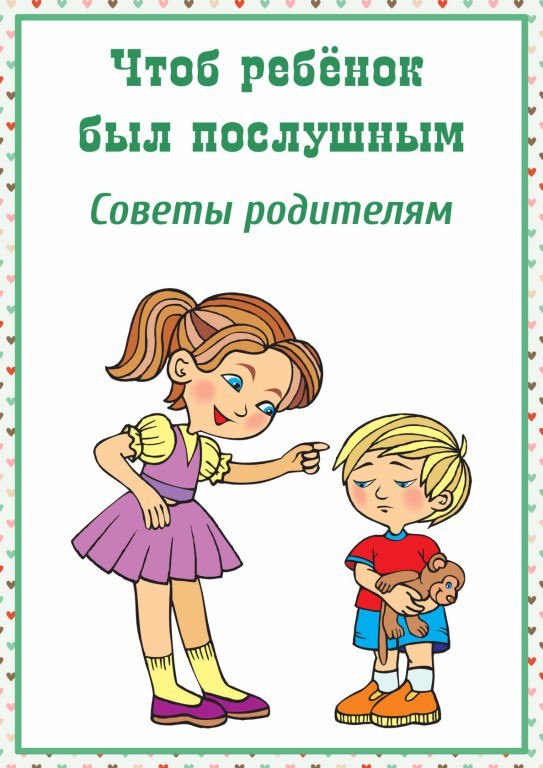 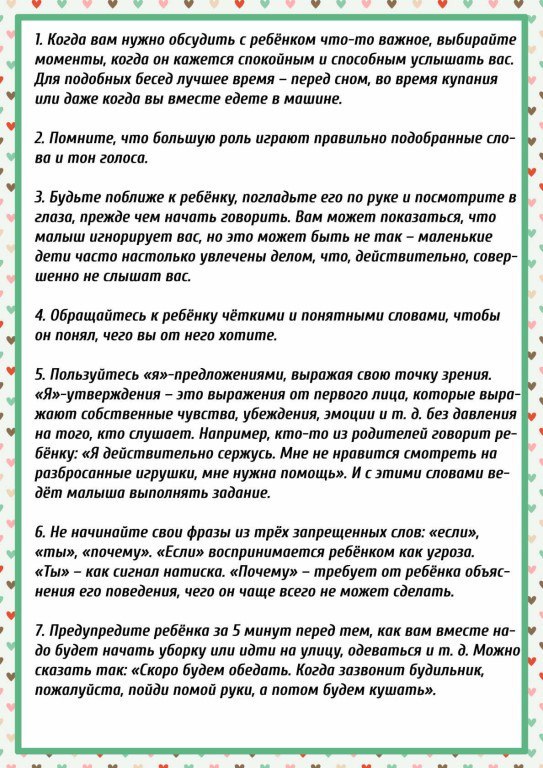 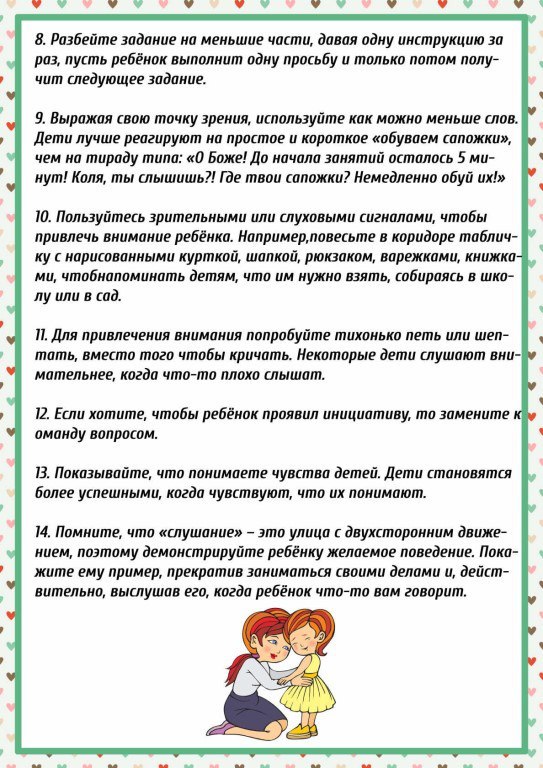 